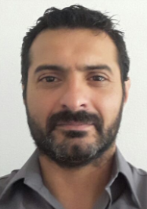             Morilla coustau, cristian andrés   ARQUITECTODATOS PERSONALESNacionalidad: ArgentinaLugar de nacimiento: Santa fe Domicilio: Fuerte Esperanza 1570 Las Breñas ChacoTel: 03731 15551575Fecha de nacimiento: 03/01/76Estado Civil: CasadoDNI: 24.876.826EDUCACIÓN1986-1993                          Sagrado Corazón de Jesús – Santa Fe1993 – 1998                      Esc. de Comercio N° 26 “Capitán de Fragata Pedro                                           Edgardo  Giachino” Las Breñas – Chaco2002– 2009                         Universidad Nacional del Nordeste –                                               Facultad de Arquitectura, Diseño y Urbanismo.                                             ARQUITECTOCURSOS2013       Seminario –Taller en Planificación y Gestión Territorial FADU - UNNE2015        II Curso Internacional de posgrado de Ordenamiento Territorial (INAP) 2016       Congreso de Planificación Urbana –Presidencia del Concejo- ResistenciaANTECEDENTES LABORALES2011  A la fecha       Profesor en la E.E.T. N°37  de la Localidad de  General Pinedo2012                           Integrante del equipo Técnico del Programa Territorio Urbano2013  A la fecha       Integrante del equipo técnico de la Dirección de  Planificación de la                                   Subsecretaria de Ordenamiento Territorial del Ministerio de Desarrollo                                       Urbano y Ordenamiento Territorial.2013 A la fecha         Referente Zonal  del Ministerio de Planificación Urbana y                                      Desarrollo TerritorialMANEJO DE SOFTWAREDIBUJO ARQUITECTÓNICO                  Archicad y AutocadMODELACIÓN 3D                                  Archicad, Sketchup y MayaEDICIÓN DIGITAL DE IMÁGENES        Adobe Photoshop y Corel DrawMANEJO DE DATOS	     Excel 